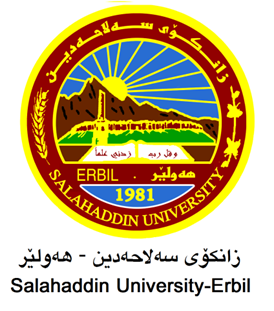 Evaluation of Rainwater Quality in Erbil city, Kurdistan Region of Iraq.Research Project Submitted to the Department of (Biology) in partial fulfillment of the requirements for the degree of BSc. in BiologyBy Fatima Sdiq JihangirSupervised byDr. Tara Mohammed Hassan APRIL – 2023